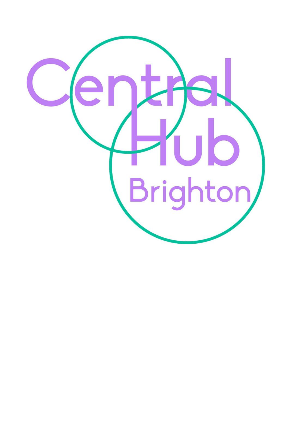 Dear Parents and CarersHalf term updateIt has been a busy half term with a focus on settling back in following the months of lockdown and the phased return in June and July. We acknowledge what a difficult time this has been for everyone and especially for our students who are having to get used to being at school again after their extended time away. We are proud of the way our students responded to home learning and thank parents and carers for supporting this and keeping us updated during the summer term. We have enjoyed getting to know our new students and are pleased at the way they have settled in at Homewood. As we approach the end of the first half term I am able to update you on some of the activities students have been involved in so far. We are delighted that we have been able to restart some of our pre-Covid activities such as the Friday bike ride, Moulsecoomb Forest garden and off site PE.  On Thursday 15th October, we have a trips day and all students will complete some extended writing. Each year group will be visiting a café for lunch as part of their trip and students will write a review of their experiences as part of our Café theme. Some dates for your diary:INSET day:  Friday 23th October We will be closed for students on Friday 23th October 2020 for staff training. Half term: Monday 26th October to Friday 30th October. Students start back at school on Monday 2nd November. Target setting afternoon: School closes at 1.00pm on Thursday 5th NovemberThis year, because of Coronavirus, we are holding the target setting meetings by phone. In order to facilitate this, school will close after lunch at 1.00pm on Thursday 5th November. Your child’s key worker will be in touch with you to arrange a phone appointment. Target setting is an important aspect of the Homewood calendar as we work together to set achievable goals for the year ahead in terms of both learning and personal development. I hope you have and safe and enjoyable half termYours sincerely 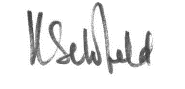 Kate SchofieldHead of School